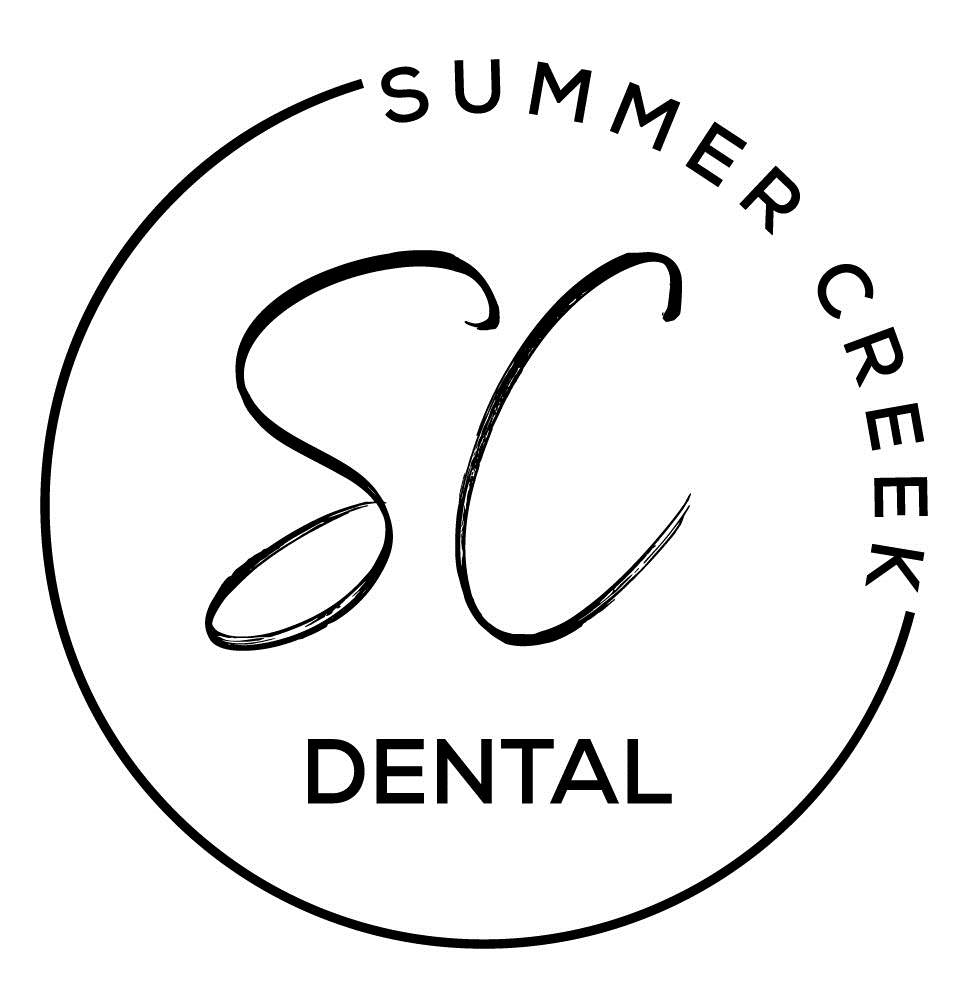 HIPAA Compliance Patient Consent FormOur Notice of Privacy Practices provides information about how we may use or disclose protected health information. The notice contains a patient’s rights section describing your rights under the law. You ascertain that by your signature that you have reviewed our notice before signing this consent. The terms of the notice may change, if so, you will be notified at your next visit to update your signature/date. You have the right to restrict how your protected health information is used and disclosed for treatment, payment or healthcare operations. We are not required to agree with this restriction, but if we do, we shall honor this agreement. The HIPAA (Health Insurance Portability and Accountability Act of 1996) law allows for the use of the information for treatment, payment or healthcare operations. By signing this form, you consent to our use and disclosure of your protected healthcare information. You have the right to revoke this consent in writing, signed by you. However, such a revocation will not be retroactive. By signing this form, I understand that: 	 Protected health information may be disclosed or used for treatment, payment or healthcare operations The practice reserves the right to change the privacy policy as allowed by law  The practice has the right to restrict the use of information, but the practice does not have to agree to those restrictions  The patient has the right to revoke this consent in writing at any time and all full disclosures will then cease  The practice may condition receipt of treatment upon execution of this consent May we phone, email or send a text to you to confirm appointments? 			 □ YES  or  □ NO May we leave a message on your answering machine at home or on your cell phone?        □ YES  or  □ NO May we discuss your dental conditions with any member of your family?                           □ YES  or  □ NO If YES, please name the family members allowed: __________________________________________________________________________________________________________________________________________________________________________________________________________________________________________________________________________________ 	________________________________	            ____________     Print Name				              Signature			       Date